第3回　円山ナイターディスタンス開催要項1.主　  催　　　一般財団法人　札幌陸上競技協会2.後　  援　　　一財)札幌市スポーツ協会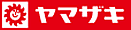 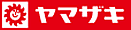 3.協　賛　　　　　　　　　　　　　山崎製パン株式会社　4.期　  日　　　2024年8月11日(日・祝)16:00競技開始予定　　20:30競技終了予定　　　　　　　　　　　　　　＊競技開始時刻については、変更になる可能性があります。5.競 技 場　　　札幌円山競技場　　　　札幌市中央区宮ケ丘3番地　(Tel  011-641-3015)　6.競技種目　　男子　 小学生1500m　中学生3000m　高校・一般5000m  未登録5000m　　　　　　　　　      　　　　女子　 小学生1500m　中学生3000m　高校・一般5000m  未登録5000m　　　　　　　　　　　　　　　　　　　　　　　　　　　　　　　　　　　一人1種目7.出場資格　　2024年度日本陸連登録者（小学生を除く）　一般の未登録者も可(未登録の部のみ)　　　　　　　＊小学生は4年生以上とします。　　　　　　　＊未登録の方は5000mを30分以内で走れる方(50名程度　先着順)8.参 加 料    札幌市内小学生および札幌陸協登録者   \1,200　　札幌市外の小学生、他陸協登録者 　　 \1,400(AR使用料\200含)未登録の方　　　　　　　　　　   　 \1,200　　　　　　　＊参加料は参加料決済システムを使い、クレジットまたはコンビニ払いとします。＊参加料決済システムを使用できない方は当日の支払いも認めますが、他の参加者との公平性を保つため手数料分\200分を別途いただきます。(要事前連絡)　　　＊期日までに主催者に連絡なく参加料が未納の方は出場を取り消します。　　　　9.競技順　　　16時台　　小学生　　　　17時台　　中学生　　　　　　  18時台～　高校・一般(登録の部　未登録の部)　＊参加者数によって多少変更することがあります。10.その他　　　計時は電気計時で行います。(記録は公認されます。)　11.申込み　　　7/26(金)までにアスリートランキングに入力し、参加料の決済を行ってください。 個人で参加される方は、非ログインエントリーで申し込みをしてください。＊非ログインエントリーの仕方は下記のURLでhttps://games.athleteranking.com/dataopen/202401151816107_url_file2.pdf　　　　　　　 札幌陸協に団体登録しているチームはチームのIDで申し込みしてください。　　　　　　　 他陸協登録の方は link@plum.ocn.ne.jp  にメールし、ARのIDとビブナンバーを取得してから、ARに申込をしてください。(7/26(金)まで)　　　＊競技運営役員の数が不足しておりますので、競技に参加される方にもご協力願います＊競技運営ボランティア(ビブスの配布、整理など)も併せて募集しています。＊お問合せ・連絡　　sapporokirokukai@yahoo.co.jp  まで必ずメールでお願いします。　　　　　　　　　　　　　　　　　　　　　　　　　　　　   　　　　担当　井上　晃男